Αυτοβιογραφικό 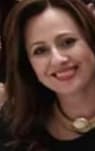 ΣΙΣΣΥ ΚΟΝΤΟΓΕΩΡΓΗ  Γεννήθηκα στη Λευκάδα τον Μάρτιο του 1977. Ο Λευκαδίτικος μαΐστρος, οι ακρογιαλιές και τα χρυσά ηλιοβασιλέματα σμίλεψαν τα παιδικά και εφηβικά μου χρόνια. Σπούδασα Ιστορία-Αρχαιολογία στα Γιάννενα αφού η γενέτειρά μου -  νησί των ποιητών και των θρύλων - δίνει φτερά στη ψυχή και τροφή στο πνεύμα.Το 2000 μετακόμισα στο Άργος για να συμπορευτώ με τον αγαπημένο μου Βαγγέλη. Δούλεψα ως διοικητικός υπάλληλος στον Δημόσιο τομέα  αποκτώντας εργασιακή εμπειρία, πρόσφερα τις υπηρεσίες μου στην Παιδική Νεανική Βιβλιοθήκη Άργους και ασχολήθηκα με την παράδοση φιλολογικών μαθημάτων σε παιδιά.Έχω αποκτήσει έναν γιο, τον λατρεμένο  μου Παναγιώτη, χάρις στον οποίο ζω τόσα πολλά ταξίδια της ψυχής και η ανατροφή του νοηματοδοτεί την ζωή μου.   Πιστεύω στον εθελοντισμό και στην αλληλεγγύη ιδιαίτερα σε περιόδους οικονομικής δυσπραγίας, γι΄αυτό βοηθώ τα παιδιά να αντιμετωπίσουν τις απαιτήσεις και προκλήσεις της σύγχρονης εποχής, μέσω του Κοινωνικού Φροντιστηρίου.Στο τέλος του 2018 αισθάνομαι ότι τα όνειρα και οι αισθήσεις μου έχουν αρχίσει να φυλακίζονται από το βαρύ που υπάρχει γύρω μου και ανασύροντας μνήμες και θύμησες από το νησί δραπετεύω παρακολουθώντας το μεταπτυχιακό του Τμήματος Θεατρικών Σπουδών με σκοπό να πλέξω ξανά τα όνειρά μου και με ήλιο και με βροχή και με αέρα, αρκεί το φως να μείνει άσβηστο και το πρόσωπο γελαστό.